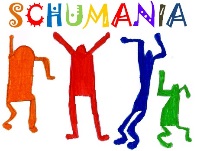 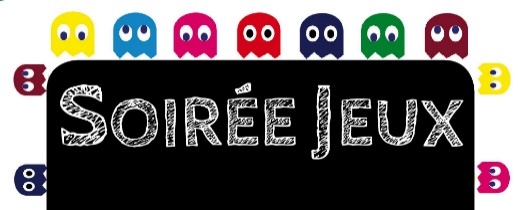 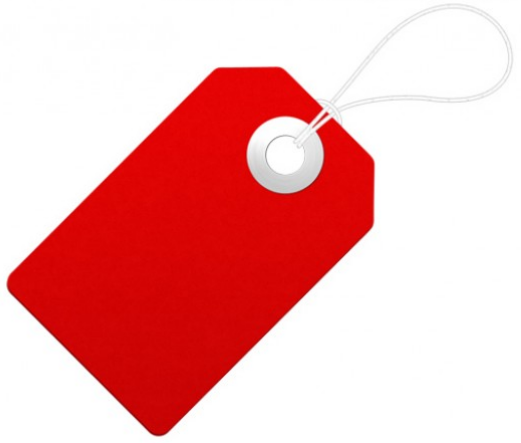 SAMEDI 13 OCTOBRE 2018
à partir de 18h, à l’écoleVENTE SUR PLACE : buffet/buvette au profit de l’associationPrincipe : chacun apporte un jeu de société et de quoi garnir le buffet !Nous organiserons plusieurs tables avec des jeux différents et à vous de jouer . Nous en profitons pour remercier les parents volontaires sans qui cette soirée ne pourrait pas avoir lieu…Merci de vous inscrire à l’aide du coupon ci-dessous avant le jeudi 11 octobre 2018 en le remettant dans le cahier de liaison de votre enfant accompagné d’un chèque à l’ordre de SCHUMANIA.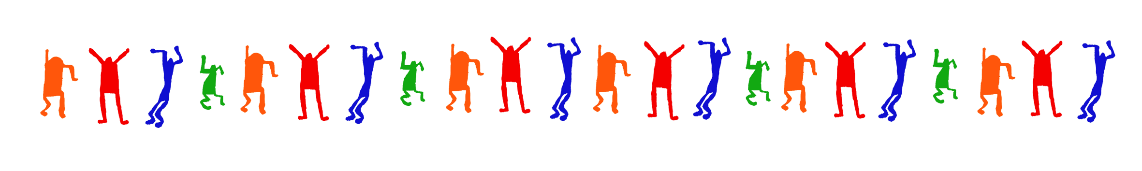 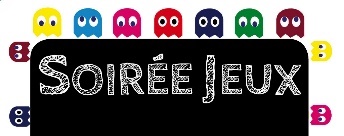 Enfant :	Classe :	Jeu(x) apporté(s) :	Tarif unique : 2€ l’entrée par enfantNous serons 	 (nombre d’enfants) x 2 € = 	€.Adresse e-mail (pour confirmation) :	Tout enfant doit être accompagné d’un adulte.SAMEDI 13 OCTOBRE 2018
à partir de 18h, à l’écoleVENTE SUR PLACE : buffet/buvette au profit de l’associationPrincipe : chacun apporte un jeu de société et de quoi garnir le buffet !Nous organiserons plusieurs tables avec des jeux différents et à vous de jouer . Nous en profitons pour remercier les parents volontaires sans qui cette soirée ne pourrait pas avoir lieu…Merci de vous inscrire à l’aide du coupon ci-dessous avant le jeudi 11 octobre 2018 en le remettant dans le cahier de liaison de votre enfant accompagné d’un chèque à l’ordre de SCHUMANIA.Enfant :	Classe :	Jeu(x) apporté(s) :	Tarif unique : 2€ l’entrée par enfantNous serons 	 (nombre d’enfants) x 2 € = 	€.Adresse e-mail (pour confirmation) :	Tout enfant doit être accompagné d’un adulte.